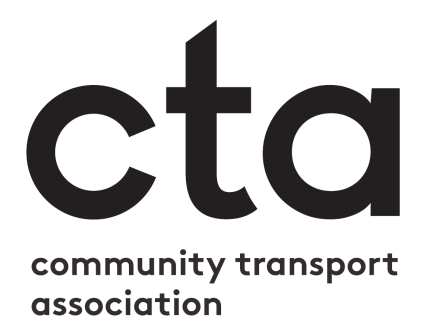 Cymdeithas Cludiant CymunedolFfurflen Monitro CydraddoldebSut cawsoch chi wybod am y swydd wag hon?Sut cawsoch chi wybod am y swydd wag hon?Sut cawsoch chi wybod am y swydd wag hon?Sut cawsoch chi wybod am y swydd wag hon?Sut cawsoch chi wybod am y swydd wag hon?Deddf Gwahaniaethu ar sail AnableddMae'r Ddeddf Gwahaniaethu ar sail Anabledd yn diogelu pobl ag anableddau o gael eu gwahaniaethu'n anghyfreithlon. Mae'n diffinio anabledd fel “nam corfforol neu feddyliol sy'n cael effaith andwyol sylweddol a thymor hir ar y gallu i wneud gweithgareddau arferol o ddydd i ddydd”.Deddf Gwahaniaethu ar sail AnableddMae'r Ddeddf Gwahaniaethu ar sail Anabledd yn diogelu pobl ag anableddau o gael eu gwahaniaethu'n anghyfreithlon. Mae'n diffinio anabledd fel “nam corfforol neu feddyliol sy'n cael effaith andwyol sylweddol a thymor hir ar y gallu i wneud gweithgareddau arferol o ddydd i ddydd”.Deddf Gwahaniaethu ar sail AnableddMae'r Ddeddf Gwahaniaethu ar sail Anabledd yn diogelu pobl ag anableddau o gael eu gwahaniaethu'n anghyfreithlon. Mae'n diffinio anabledd fel “nam corfforol neu feddyliol sy'n cael effaith andwyol sylweddol a thymor hir ar y gallu i wneud gweithgareddau arferol o ddydd i ddydd”.Deddf Gwahaniaethu ar sail AnableddMae'r Ddeddf Gwahaniaethu ar sail Anabledd yn diogelu pobl ag anableddau o gael eu gwahaniaethu'n anghyfreithlon. Mae'n diffinio anabledd fel “nam corfforol neu feddyliol sy'n cael effaith andwyol sylweddol a thymor hir ar y gallu i wneud gweithgareddau arferol o ddydd i ddydd”.Deddf Gwahaniaethu ar sail AnableddMae'r Ddeddf Gwahaniaethu ar sail Anabledd yn diogelu pobl ag anableddau o gael eu gwahaniaethu'n anghyfreithlon. Mae'n diffinio anabledd fel “nam corfforol neu feddyliol sy'n cael effaith andwyol sylweddol a thymor hir ar y gallu i wneud gweithgareddau arferol o ddydd i ddydd”.Deddf Gwahaniaethu ar sail AnableddMae'r Ddeddf Gwahaniaethu ar sail Anabledd yn diogelu pobl ag anableddau o gael eu gwahaniaethu'n anghyfreithlon. Mae'n diffinio anabledd fel “nam corfforol neu feddyliol sy'n cael effaith andwyol sylweddol a thymor hir ar y gallu i wneud gweithgareddau arferol o ddydd i ddydd”.Deddf Gwahaniaethu ar sail AnableddMae'r Ddeddf Gwahaniaethu ar sail Anabledd yn diogelu pobl ag anableddau o gael eu gwahaniaethu'n anghyfreithlon. Mae'n diffinio anabledd fel “nam corfforol neu feddyliol sy'n cael effaith andwyol sylweddol a thymor hir ar y gallu i wneud gweithgareddau arferol o ddydd i ddydd”.Deddf Gwahaniaethu ar sail AnableddMae'r Ddeddf Gwahaniaethu ar sail Anabledd yn diogelu pobl ag anableddau o gael eu gwahaniaethu'n anghyfreithlon. Mae'n diffinio anabledd fel “nam corfforol neu feddyliol sy'n cael effaith andwyol sylweddol a thymor hir ar y gallu i wneud gweithgareddau arferol o ddydd i ddydd”.Deddf Gwahaniaethu ar sail AnableddMae'r Ddeddf Gwahaniaethu ar sail Anabledd yn diogelu pobl ag anableddau o gael eu gwahaniaethu'n anghyfreithlon. Mae'n diffinio anabledd fel “nam corfforol neu feddyliol sy'n cael effaith andwyol sylweddol a thymor hir ar y gallu i wneud gweithgareddau arferol o ddydd i ddydd”.Deddf Gwahaniaethu ar sail AnableddMae'r Ddeddf Gwahaniaethu ar sail Anabledd yn diogelu pobl ag anableddau o gael eu gwahaniaethu'n anghyfreithlon. Mae'n diffinio anabledd fel “nam corfforol neu feddyliol sy'n cael effaith andwyol sylweddol a thymor hir ar y gallu i wneud gweithgareddau arferol o ddydd i ddydd”.Deddf Gwahaniaethu ar sail AnableddMae'r Ddeddf Gwahaniaethu ar sail Anabledd yn diogelu pobl ag anableddau o gael eu gwahaniaethu'n anghyfreithlon. Mae'n diffinio anabledd fel “nam corfforol neu feddyliol sy'n cael effaith andwyol sylweddol a thymor hir ar y gallu i wneud gweithgareddau arferol o ddydd i ddydd”.Deddf Gwahaniaethu ar sail AnableddMae'r Ddeddf Gwahaniaethu ar sail Anabledd yn diogelu pobl ag anableddau o gael eu gwahaniaethu'n anghyfreithlon. Mae'n diffinio anabledd fel “nam corfforol neu feddyliol sy'n cael effaith andwyol sylweddol a thymor hir ar y gallu i wneud gweithgareddau arferol o ddydd i ddydd”.Deddf Gwahaniaethu ar sail AnableddMae'r Ddeddf Gwahaniaethu ar sail Anabledd yn diogelu pobl ag anableddau o gael eu gwahaniaethu'n anghyfreithlon. Mae'n diffinio anabledd fel “nam corfforol neu feddyliol sy'n cael effaith andwyol sylweddol a thymor hir ar y gallu i wneud gweithgareddau arferol o ddydd i ddydd”.Deddf Gwahaniaethu ar sail AnableddMae'r Ddeddf Gwahaniaethu ar sail Anabledd yn diogelu pobl ag anableddau o gael eu gwahaniaethu'n anghyfreithlon. Mae'n diffinio anabledd fel “nam corfforol neu feddyliol sy'n cael effaith andwyol sylweddol a thymor hir ar y gallu i wneud gweithgareddau arferol o ddydd i ddydd”.Deddf Gwahaniaethu ar sail AnableddMae'r Ddeddf Gwahaniaethu ar sail Anabledd yn diogelu pobl ag anableddau o gael eu gwahaniaethu'n anghyfreithlon. Mae'n diffinio anabledd fel “nam corfforol neu feddyliol sy'n cael effaith andwyol sylweddol a thymor hir ar y gallu i wneud gweithgareddau arferol o ddydd i ddydd”.Deddf Gwahaniaethu ar sail AnableddMae'r Ddeddf Gwahaniaethu ar sail Anabledd yn diogelu pobl ag anableddau o gael eu gwahaniaethu'n anghyfreithlon. Mae'n diffinio anabledd fel “nam corfforol neu feddyliol sy'n cael effaith andwyol sylweddol a thymor hir ar y gallu i wneud gweithgareddau arferol o ddydd i ddydd”.Deddf Gwahaniaethu ar sail AnableddMae'r Ddeddf Gwahaniaethu ar sail Anabledd yn diogelu pobl ag anableddau o gael eu gwahaniaethu'n anghyfreithlon. Mae'n diffinio anabledd fel “nam corfforol neu feddyliol sy'n cael effaith andwyol sylweddol a thymor hir ar y gallu i wneud gweithgareddau arferol o ddydd i ddydd”.Deddf Gwahaniaethu ar sail AnableddMae'r Ddeddf Gwahaniaethu ar sail Anabledd yn diogelu pobl ag anableddau o gael eu gwahaniaethu'n anghyfreithlon. Mae'n diffinio anabledd fel “nam corfforol neu feddyliol sy'n cael effaith andwyol sylweddol a thymor hir ar y gallu i wneud gweithgareddau arferol o ddydd i ddydd”.Ydych chi'n ystyried bod gennych anabledd?Ydych chi'n ystyried bod gennych anabledd?Ydych chi'n ystyried bod gennych anabledd?Ydych chi'n ystyried bod gennych anabledd?Ydych chi'n ystyried bod gennych anabledd?Ydych chi'n ystyried bod gennych anabledd?YdwYdwNac ydwNac ydwGwell gennyf beidio â dweudGwell gennyf beidio â dweudGwell gennyf beidio â dweudSut byddech chi'n disgrifio eich tarddiad ethnig?Sut byddech chi'n disgrifio eich tarddiad ethnig?Sut byddech chi'n disgrifio eich tarddiad ethnig?Sut byddech chi'n disgrifio eich tarddiad ethnig?Sut byddech chi'n disgrifio eich tarddiad ethnig?Sut byddech chi'n disgrifio eich tarddiad ethnig?Sut byddech chi'n disgrifio eich tarddiad ethnig?Sut byddech chi'n disgrifio eich tarddiad ethnig?Sut byddech chi'n disgrifio eich tarddiad ethnig?Sut byddech chi'n disgrifio eich tarddiad ethnig?Sut byddech chi'n disgrifio eich tarddiad ethnig?Sut byddech chi'n disgrifio eich tarddiad ethnig?Sut byddech chi'n disgrifio eich tarddiad ethnig?Sut byddech chi'n disgrifio eich tarddiad ethnig?Sut byddech chi'n disgrifio eich tarddiad ethnig?Sut byddech chi'n disgrifio eich tarddiad ethnig?Sut byddech chi'n disgrifio eich tarddiad ethnig?Sut byddech chi'n disgrifio eich tarddiad ethnig?Asiaidd neu Asiaidd Brydeinig – BangladeshaiddAsiaidd neu Asiaidd Brydeinig – BangladeshaiddAsiaidd neu Asiaidd Brydeinig – BangladeshaiddAsiaidd neu Asiaidd Brydeinig – BangladeshaiddCymysg – Gwyn a Du AffricanaiddCymysg – Gwyn a Du AffricanaiddCymysg – Gwyn a Du AffricanaiddCymysg – Gwyn a Du AffricanaiddCymysg – Gwyn a Du AffricanaiddCymysg – Gwyn a Du AffricanaiddCymysg – Gwyn a Du AffricanaiddCymysg – Gwyn a Du AffricanaiddCymysg – Gwyn a Du AffricanaiddCymysg – Gwyn a Du AffricanaiddAsiaidd neu Asiaidd Brydeinig – IndiaiddAsiaidd neu Asiaidd Brydeinig – IndiaiddAsiaidd neu Asiaidd Brydeinig – IndiaiddAsiaidd neu Asiaidd Brydeinig – IndiaiddCymysg – Gwyn ac AsiaiddCymysg – Gwyn ac AsiaiddCymysg – Gwyn ac AsiaiddCymysg – Gwyn ac AsiaiddCymysg – Gwyn ac AsiaiddCymysg – Gwyn ac AsiaiddCymysg – Gwyn ac AsiaiddCymysg – Gwyn ac AsiaiddCymysg – Gwyn ac AsiaiddCymysg – Gwyn ac AsiaiddAsiaidd neu Asiaidd Brydeinig – PacistanaiddAsiaidd neu Asiaidd Brydeinig – PacistanaiddAsiaidd neu Asiaidd Brydeinig – PacistanaiddAsiaidd neu Asiaidd Brydeinig – PacistanaiddCymysg – Gwyn a Du CaribïaiddCymysg – Gwyn a Du CaribïaiddCymysg – Gwyn a Du CaribïaiddCymysg – Gwyn a Du CaribïaiddCymysg – Gwyn a Du CaribïaiddCymysg – Gwyn a Du CaribïaiddCymysg – Gwyn a Du CaribïaiddCymysg – Gwyn a Du CaribïaiddCymysg – Gwyn a Du CaribïaiddCymysg – Gwyn a Du CaribïaiddCefndir Asiaidd arallCefndir Asiaidd arallCefndir Asiaidd arallCefndir Asiaidd arallGwyn – PrydeinigGwyn – PrydeinigGwyn – PrydeinigGwyn – PrydeinigGwyn – PrydeinigGwyn – PrydeinigGwyn – PrydeinigGwyn – PrydeinigGwyn – PrydeinigGwyn – PrydeinigDu neu Ddu Prydeinig – AffricanaiddDu neu Ddu Prydeinig – AffricanaiddDu neu Ddu Prydeinig – AffricanaiddDu neu Ddu Prydeinig – AffricanaiddGwyn – GwyddeligGwyn – GwyddeligGwyn – GwyddeligGwyn – GwyddeligGwyn – GwyddeligGwyn – GwyddeligGwyn – GwyddeligGwyn – GwyddeligGwyn – GwyddeligGwyn – GwyddeligDu neu Ddu Prydeinig – CaribïaiddDu neu Ddu Prydeinig – CaribïaiddDu neu Ddu Prydeinig – CaribïaiddDu neu Ddu Prydeinig – CaribïaiddTeithwyrTeithwyrTeithwyrTeithwyrTeithwyrTeithwyrTeithwyrTeithwyrTeithwyrTeithwyrCefndir Du arallCefndir Du arallCefndir Du arallCefndir Du arallCefndir Gwyn arallCefndir Gwyn arallCefndir Gwyn arallCefndir Gwyn arallCefndir Gwyn arallCefndir Gwyn arallCefndir Gwyn arallCefndir Gwyn arallCefndir Gwyn arallCefndir Gwyn arallTsieinëegTsieinëegTsieinëegTsieinëegGwell gennyf beidio â dweudGwell gennyf beidio â dweudGwell gennyf beidio â dweudGwell gennyf beidio â dweudGwell gennyf beidio â dweudGwell gennyf beidio â dweudGwell gennyf beidio â dweudGwell gennyf beidio â dweudGwell gennyf beidio â dweudGwell gennyf beidio â dweudOs nodoch chi 'arall', nodwch:Os nodoch chi 'arall', nodwch:Os nodoch chi 'arall', nodwch:Os nodoch chi 'arall', nodwch:Sut byddech chi'n disgrifio eich rhywedd?Sut byddech chi'n disgrifio eich rhywedd?Sut byddech chi'n disgrifio eich rhywedd?GwrywGwrywGwrywGwrywBenywBenywBenywGwell gennyf beidio â dweudGwell gennyf beidio â dweudSut byddech chi'n disgrifio eich rhywioldeb?Sut byddech chi'n disgrifio eich rhywioldeb?HeterorywiolHeterorywiolHeterorywiolHeterorywiolHeterorywiolHoywHoywLesbiaiddLesbiaiddSut byddech chi'n disgrifio eich rhywioldeb?Sut byddech chi'n disgrifio eich rhywioldeb?DeurywiolDeurywiolDeurywiolDeurywiolDeurywiolArallArallGwell gennyf beidio â dweudGwell gennyf beidio â dweudYm mha grŵp oedran rydych chi?16-2516-2516-2516-2516-2516-2526-3526-3536-4536-4546-5546-5546-5546-5546-5546-5556-6556-65Dros 65Dros 65Gwell gennyf beidio â dweudGwell gennyf beidio â dweudGwell gennyf beidio â dweudGwell gennyf beidio â dweudGwell gennyf beidio â dweudGwell gennyf beidio â dweud